AUTUMN 2019 NEWSLETTER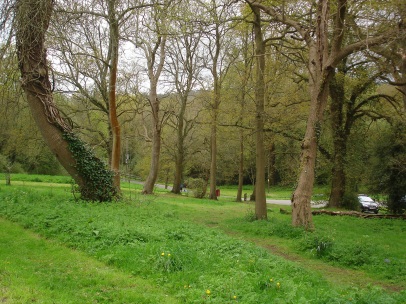 Parish Councillors:Mr I Foster		Chairman			876734Mr J Chiverton		Vice Chairman		888922Mr I Fairbrother					888071Mr D Goldhawk					888119Mr K Carter					07803 260834Mr J Afford					883074Mrs M J E Mansell					711998Mrs J Russell		Clerk to the Council	885282		Email:        Holmwood.pc@gmail.com			Website:   www.holmwoodparishcouncil@gov.ukDistrict Councillors:Ms C. Malcolmson		cllr.malcomson@molevalley.gov.uk 		County Councillor:Mr C. Wellman		cllr.wellman@molevalley.gov.uk		Mr S Cooksey Mr W Monkman		cllr.monkman@molevalley.gov.uk		stephen.cooksey@surreycc.gov.uk_______________________________________________________________________________________________PARISH COUNCIL ELECTIONS.The Parish Council is pleased to announce the election of two new Councillors, Keith Carter and James Afford. Ian Foster has been elected the new Chairman of the Parish Council with John Chiverton taking on the role of Vice Chair.  All are warmly welcomed onto the Parish Council in their new roles.FUTURE MOLE VALLEY - MODEST ADDITIONS TO RURAL VILLAGESMole Valley District Council has regretfully had to postpone publishing its draft local plan again.  Information has been received from Councillor Margaret Cooksey, Cabinet Member for Planning.  Due to the uncertain national political landscape, it is the intention of Mole Valley District council to postpone the Local Plan consultation, which had been scheduled to take place between 21 October and 1 December 2019.  This will require formal agreement by Cabinet at a meeting on 24 September.WAR MEMORIALThe steps leading up to the War Memorial, will be repointed during week commencing 23 September.  PLAYGROUNDAll problems identified in the annual Safety Inspection of the playground will be attended to without delay.The safety bollards, which are to be erected outside the safety gate at the playground will be installed at the end of September.  VERGE CUTTINGThe Parish Council was disappointed with the severe verge cutting along the A24 this year.  The Parish Council have since been informed that discussions have taken place to allow wildflowers to grow in the verges to in future.ESSENTIAL GAS MAIN REPAIRS TO A24 AND HOLMWOOD VILLAGESGN have still not started work on these essential repairs.  Any further information received will be post on the Parish noticeboard.RANMORE ROAD WASTE RECYCLING CENTRE.There is still no final decision on the outcome of the Ranmore Road recycling centre.When further information is received, the Parish Council will post it on the notice board.  